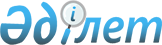 "2009 жылға арналған аудандық бюджет туралы" Төлеби аудандық мәслихатының 2008 жылғы 26 желтоқсандағы N 10/70-IV шешіміне өзгерістер мен толықтырулар енгізу туралы
					
			Күшін жойған
			
			
		
					Оңтүстік Қазақстан облысы Төлеби аудандық мәслихатының 2009 жылғы 12 ақпандағы N 12/89-IV шешімі. Оңтүстік Қазақстан облысы Төлеби ауданының Әділет басқармасында 2009 жылғы 19 ақпанда N 14-13-48 тіркелді. Қолданылу мерзімінің аяқталуына байланысты шешімнің күші жойылды - Оңтүстік Қазақстан облысы Төлеби аудандық мәслихатының 2011 жылғы 16 мамырдағы N 89 хатымен      Ескерту. Қолданылу мерзімінің аяқталуына байланысты шешімнің күші жойылды - Оңтүстік Қазақстан облысы Төлеби аудандық мәслихатының 2011.05.16 N 89 хатымен.

      Қазақстан Республикасының 2008 жылғы 4 желтоқсандағы Бюджет кодексі және "Қазақстан Республикасындағы жергілікті мемлекеттік басқару туралы" Қазақстан Республикасының 2001 жылғы 23 қаңтардағы Заңына, Оңтүстік Қазақстан облыстық мәслихатының 2008 жылғы 12 желтоқсандағы "2009 жылға арналған облыстық бюджет туралы" N 12/135-ІV шешіміне сәйкес аудандық мәслихат ШЕШТІ:



      1. "2009 жылға арналған аудандық бюджет туралы" Төлеби аудандық мәслихатының 2008 жылғы 26 желтоқсандағы N 10/70-ІV шешіміне (нормативтік құқықтық актілерді мемлекеттік тіркеу тізілімінде 14-13-46 нөмірімен тіркелген, 2009 жылы 17 қаңтарда аудандық "Төлеби туы" газетінде N 3 санында жарияланған) мынадай өзгерістер мен толықтырулар енгізілсін:



      1. Тармақта:

      1) тармақшадағы:

"3 174 722" деген сандар "4 997 105" деген сандармен ауыстырылсын;

"2 673 683" деген сандар "4 496 066" деген сандармен ауыстырылсын;

      2) тармақшадағы:

"3 178 900" деген сандар "5017 127" деген сандармен ауыстырылсын;

      3) тармақшадағы:

"-4 178" деген сандар "-20 022" деген сандармен ауыстырылсын;

      6) тармақшадағы:

"0" деген сандар "- 15 844" деген сандармен ауыстырылсын;

      7) тармақшадағы:

"0" деген сандар "15 844" деген сандармен ауыстырылсын;



      2. 4-тармақ:

      "Сумен жабдықтау және су бөлу жүйесінің қызмет етуіне - 143 357 мың теңге" деген сөйлеммен толықтырылсын;

      4-тармақ 4-1 тармақшамен толықтырылып, төмендегіше мазмұндалсын:

      "2009 жылға арналған республикалық бюджеттен мынадай мөлшерде ағымдағы нысаналы трансферттердің қарастырылғаны ескерілсін:

      жалпы орта білім берудің мемлекеттік мекемелері үшін лингафондық және мультимедиялық кабинеттер жасауға және жалпы орта білім беретін мемлекеттік мекемелердегі физика, химия, биология кабинеттерін оқу жабдығымен жарақтандыруға - 8 194 мың теңге;

      білім беру саласында мемлекеттік жүйенің жаңа технологияларын енгізуге - 31 405 мың теңге;

      мемлекеттік атаулы әлеуметтік көмекке - 6 200 мың теңге;

      18 жасқа дейіні балаларға мемлекеттік жәрдемақыларына - 20 415 мың теңге;

      ауылдық елді мекендер саласының мамандарын әлеуметтік қолдау шараларын іске асыруға - 1 514 мың теңге".



      3. 5-тармақ 5-1 тармақшамен толықтырылып, төмендегіше мазмұндалсын:

      "2009 жылға арналған республикалық бюджеттен бюджеттік дамуға төмендегіше нысаналы трансферттердің қарастырылғаны ескерілсін:

      Мәдени елді мекенінде 300 орындық орта мектептің құрылысына 257 354 мың теңге;

      Ленгір қаласында 1200 орындық Самал мектебінің құрылысына 1 094 952 мың теңге;

      Бірінші Мамыр елді мекенінде су құбырының құрылысына 219 301 мың теңге;

      Қасқасу елді мекенінің су құбыры құрылысының жұмыстарына түзету - 10 000 мың теңге".

      Аталған шешімнің 1, 2, 3, 5, 6, - қосымшалары осы шешімнің 1, 2, 3, 4, 5, - қосымшаларына сәйкес жаңа редакцияда жазылсын.



      4. Осы шешім 2009 жылдың 1 қаңтарынан бастап қолданысқа енгізіледі.      Аудандық мәслихат

      сессиясының төрағасы                       Т.Әмірәлиев

      Аудандық мәслихат хатшысы                  Ә.Шыңғысбаев

Төлеби аудандық мәслихатының

2009 жылғы 29 қаңтардағы

N 12/89-IV шешімімен бекітілген

N 1-қосымшаТөлеби аудандық мәслихатының

2008 жылғы 26 желтоқсандағы

N 10/70-IV шешімімен бекітілген

N 1-қосымша 2009 жылға арналған аудандық бюджет

Төлеби аудандық мәслихатының

2009 жылғы 29 қаңтардағы

N 12/89-IV шешімімен бекітілген

N 2-қосымшаТөлеби аудандық мәслихатының

2008 жылғы 26 желтоқсанындағы

N 10/70-IV шешімімен бекітілген

N 2-қосымша

Төлеби аудандық мәслихатының

2009 жылғы 29 қаңтардағы

N 12/89-IV шешімімен бекітілген

N 3-қосымшаТөлеби аудандық мәслихатының

2008 жылғы 26 желтоқсандағы

N 10/70-IV шешімімен бекітілген

N 3-қосымша

Төлеби аудандық мәслихатының

2009 жылғы 29 қаңтардағы

N 12/89-IV шешімімен бекітілген

N 4-қосымшаТөлеби аудандық мәслихатының

2008 жылғы 26 желтоқсандағы

N 10/70-IV шешімімен бекітілген

N 5-қосымша 2009 жылға арналған ауылдық округтің бюджеттік бағдарламаларының тізбесі      4-қосымшаның 1-жалғасы4-қосымшаның 2-жалғасы     

Төлеби аудандық мәслихатының

2009 жылғы 29 қаңтардағы

N 12/89-IV шешімімен бекітілген

N 5-қосымшаТөлеби аудандық мәслихатының

2008 жылғы 26 желтоқсанындағы

N 10/70-IV шешімімен бекітілген

N 6-қосымша 2009 жылға арналған аудандық бюджеттің бюджеттік даму бағдарламаларының тізбесі
					© 2012. Қазақстан Республикасы Әділет министрлігінің «Қазақстан Республикасының Заңнама және құқықтық ақпарат институты» ШЖҚ РМК
				СанатыСанатыСанатыСанатыСомасы, мың теңгесыныбысыныбысыныбыСомасы, мың теңгеІшкі сыныбыІшкі сыныбыСомасы, мың теңгеАтауыСомасы, мың теңгеI. Кірістер49971051Салықтық түсімдер49513001Табыс салығы1714722Жеке табыс салығы17147203Әлеуметтік салық1941571Әлеуметтік салық19415704Меншікке салынатын салықтар1003081Мүлікке салынатын салықтар521193Жер салығы179004Көлік құралдарына салынатын салық284005Бірыңғай жер салығы188905Тауарларға, жұмыстарға және қызметтер көрсетуге салынатын ішкі салықтар252932Акциздер:120003Табиғи және басқа ресурстарды пайдаланғаны үшін түсетін түсімдер58004Кәсіпкерлік және кәсіби қызметті жүргізгені үшін алынатын алымдар749308Заңдық мәнді іс-әрекеттерді жасағаны және /немесе/ құжаттар бергені үшін оған уәкілеттігі бар мемлекеттік органдар немесе лауазымды адамдар алатын міндетті төлемдер39001Мемлекеттік баж39002Салықтық емес түсімдер590901Мемлекет меншігінен түсетін түсімдер40643Мемлекет меншігіндегі акциялардың мемлекеттік пакетіне дивидендтер05Мемлекет меншігіндегі мүлікті жалға беруден түсетін кірістер406402Мемлекеттік бюджеттен қаржыландырылатын мемлекеттік мекемелердің тауарларды /жұмыстарды, қызметтер көрсетуді/ өткізуінен түсетін түсімдер01Мемлекеттік бюджеттен қаржыландырылатын мемлекеттік мекемелердің тауарларды /жұмыстарды, қызметтер көрсетуді/ өткізуінен түсетін түсімдер004Мемлекеттік бюджеттен қаржыландырылатын, сондай-ақ Қазақстан Республикасы Ұлттық Банкінің бюджетінен /шығыстар сметасынан/ ұсталатын және қаржыландырылатын мемлекеттік мекемелер салатын айыппұлдар,өсімпұлдар, санкциялар, өндіріп алулар01Мемлекеттік бюджеттен қаржыландырылатын, сондай-ақ Қазақстан Республикасы Ұлттық Банкінің бюджетінен /шығыстар сметасынан/ ұсталатын және қаржыландырылатын мемлекеттік мекемелер салатын айыппұлдар,өсімпұлдар, санкциялар, өндіріп алулар006Басқа да салықтық емес түсімдер18451Басқа да салықтық емес түсімдер18453Негізгі капиталды сатудан түсетін түсімдер001Мемлекеттік мекемелерге бекітілген мемлекеттік мүлікті сату01Мемлекеттік мекемелерге бекітілген мемлекеттік мүлікті сату003Жерді және материалдық емес активтерді сату01Жерді сату04Трансферттердің түсімдері449606602Мемлекеттік басқарудың жоғары тұрған органдарынан түсетін трансферттер44960662Облыстық бюджеттен түсетін трансферттер4496066Функционалдық топФункционалдық топФункционалдық топФункционалдық топФункционалдық топСомасы, мың теңгеКіші функцияКіші функцияКіші функцияКіші функцияСомасы, мың теңгеБюджеттік бағдарламалардың әкiмшiсiБюджеттік бағдарламалардың әкiмшiсiБюджеттік бағдарламалардың әкiмшiсiСомасы, мың теңгеБағдарламаБағдарламаСомасы, мың теңгеІІ. Шығындар5 017 127 01Жалпы сипаттағы мемлекеттiк қызметтер185 112 1Мемлекеттiк басқарудың жалпы функцияларын орындайтын өкiлдi, атқарушы және басқа органдар163 410 112Аудан (облыстық маңызы бар қала) мәслихатының аппараты12 435 001Аудан (облыстық маңызы бар қала) мәслихатының қызметін қамтамасыз ету12 435 122Аудан (облыстық маңызы бар қала) әкімінің аппараты40 074 001Аудан (облыстық маңызы бар қала) әкімінің қызметін қамтамасыз ету40 074 002Ақпараттық жүйелер құру123Қаладағы аудан, аудандық маңызы бар қала, кент, ауыл (село), ауылдық (селолық) округ әкімінің аппараты110 901 001Қаладағы ауданның, аудандық маңызы бар қаланың, кенттің, ауылдың (селоның), ауылдық (селолық) округтің әкімі аппаратының қызметін қамтамасыз ету110 901 2Қаржылық қызмет10 427 452Ауданның (облыстық маңызы бар қаланың) қаржы бөлімі10 427 001Қаржы бөлімінің қызметін қамтамасыз ету9 418 003Салық салу мақсатында мүлікті бағалауды жүргізу1 009 5Жоспарлау және статистикалық қызмет11 275 453Ауданның (облыстық маңызы бар қаланың) экономика және бюджеттік жоспарлау бөлімі11 275 001Экономика және бюджеттік жоспарлау бөлімнің қызметін қамтамасыз ету11 275 9Жалпы сипаттағы өзге де мемлекеттiк қызметтер0 122Аудан (облыстық маңызы бар қала) әкімінің аппараты0 008Мемлекеттік қызметшілерді компьютерлік сауаттылыққа оқыту02Қорғаныс7 580 1Әскери мұқтаждар7 580 122Аудан (облыстық маңызы бар қала) әкімінің аппараты7 580 005Жалпыға бірдей әскери міндетті атқару шеңберіндегі іс-шаралар7 580 04Бiлiм беру3 900 437 1Мектепке дейiнгi тәрбие және оқыту85 054 123Қаладағы аудан, аудандық маңызы бар қала, кент, ауыл (село), ауылдық (селолық) округ әкімінің аппараты85 054 004Мектепке дейінгі тәрбие ұйымдарының қызметін қамтамасыз ету85 054 2Жалпы бастауыш, жалпы негізгі, жалпы орта бiлiм беру2 378 693 123Қаладағы аудан, аудандық маңызы бар қала, кент, ауыл (село), ауылдық (селолық) округ әкімінің аппараты8 541 005Аудандық (селолық) жерлерде балаларды мектепке дейін тегін алып баруды және кері алып келуді ұйымдастыру8 541 464Ауданның (облыстық маңызы бар қаланың) білім беру бөлімі2 370 152 003Жалпы білім беру2 290 420 006Балалар мен жас өспірімдер үшін қосымша білім беру48 327 010Білім беру саласында мемлекеттік жүйенің жаңа технологияларын енгізу31 405 9Бiлiм беру саласындағы өзге де қызметтер1 436 690 464Ауданның (облыстық маңызы бар қаланың) білім беру бөлімі25 116 001Білім беру бөлімінің қызметін қамтамасыз ету7 916 005Ауданның (облыстық маңызы бар қаланың) мемлекеттiк бiлiм беру ұйымдары үшiн оқулықтармен оқу-әдiстемелiк кешендерді сатып алу және жеткiзу17 000 007Аудандық (қалалалық) ауқымдағы мектеп олимпиадаларын және мектептен тыс іс-шараларды өткiзу200 116Электрондық үкімет шеңберінде адами капиталды дамыту467Ауданның (облыстық маңызы бар қаланың) құрылыс бөлімі1 411 574 037Білім беру объектілерін салу және реконструкциялау1 411 574 06Әлеуметтiк көмек және әлеуметтiк қамсыздандыру158 477 2Әлеуметтiк көмек136 500 123Қаладағы аудан, аудандық маңызы бар қала, кент, ауыл (село), ауылдық (селолық) округ әкімінің аппараты4 510 003Мұқтаж азаматтарға үйінде әлеуметтiк көмек көрсету4 510 451Ауданның (облыстық маңызы бар қаланың) жұмыспен қамту және әлеуметтік бағдарламалар бөлімі131 990 002Еңбекпен қамту бағдарламасы13 940 003Қайтыс болған Совет Одағының батырларын, "Халық қаһармандарын", Социалистік Еңбек ерлерін, Даңқ Орденінің үш дәрежесімен және "Отан"орденімен марапатталған соғыс ардагерлері мен мүгедектерін жерлеу рәсімдері бойынша қызмет көрсету90 004Ауылдық жерлерде тұратын денсаулық сақтау, білім беру, әлеуметтік қамтамасыз ету, мәдениет мамандарына отын сатып алу бойынша әлеуметтік көмек көрсету1 000 005Мемлекеттік атаулы әлеуметтік көмек12 889 006Тұрғын үй көмегі6 027 007Жергілікті өкілетті органдардың шешімі бойынша азаматтардың жекелеген топтарына әлеуметтік көмек13 355 014Мұқтаж азаматтарға үйде әлеуметтiк көмек көрсету5 904 01618 жасқа дейіні балаларға мемлекеттік жәрдемақылар70 637 017Мүгедектерді оңалту жеке бағдарламасына сәйкес, мұқтаж мүгедектерді арнайы гигиеналық құралдармен қамтамасыз етуге, және ымдау тілі мамандарының, жеке көмекшілердің қызмет көрсету8 148 9Әлеуметтiк көмек және әлеуметтiк қамтамасыз ету салаларындағы өзге де қызметтер21 977 451Ауданның (облыстық маңызы бар қаланың) жұмыспен қамту және әлеуметтік бағдарламалар бөлімі21 977 001Жұмыспен қамту және әлеуметтік бағдарламалар бөлімінің қызметін қамтамасыз ету21 477 011Жәрдемақыларды және басқа да әлеуметтік төлемдерді есептеу, төлеу мен жеткізу бойынша қызметтерге ақы төлеу500 07Тұрғын үй-коммуналдық шаруашылық417 330 1Тұрғын үй шаруашылығы15 443 458Ауданның (облыстық маңызы бар қаланың) тұрғын үй-коммуналдық шаруашылығы, жолаушылар көлігі және автомобиль жолдары бөлімі003Мемлекеттік тұрғын үй қорының сақтаулуын ұйымдастыру252 467Ауданның (облыстық маңызы бар қаланың) құрылыс бөлімі15 191 003Тұрғын үй салу15 191 004Инженерлік-коммуникациялық инфрақұрылымды дамыту және жайластыру2Коммуналдық шаруашылық375 158 123Қаладағы аудан, аудандық маңызы бар қала, кент, ауыл (село), ауылдық (селолық) округ әкімінің аппараты145 857 014Елді мекендерді сумен жабдықтауды ұйымдастыру145 857 458Ауданның (облыстық маңызы бар қаланың) тұрғын үй-коммуналдық шаруашылығы, жолаушылар көлігі және автомобиль жолдары бөлімі0 012Сумен жабдықтау және су бөлу жүйесінің қызмет етуі0 467Ауданның (облыстық маңызы бар қаланың) құрылыс бөлімі229 301 006Сумен жабдықтау жүйесін дамыту229 301 3Елді-мекендерді көркейту26 729 123Қаладағы аудан, аудандық маңызы бар қала, кент, ауыл (село), ауылдық (селолық) округ әкімінің аппараты24 547 008Елдi мекендерде көшелерді жарықтандыру6 668 009Елдi мекендердiң санитариясын қамтамасыз ету7 750 010Жерлеу орындарын күтіп-ұстау және туысы жоқ адамдарды жерлеу200 011Елдi мекендердi абаттандыру және көгалдандыру9 929 458Ауданның (облыстық маңызы бар қаланың) тұрғын үй-коммуналдық шаруашылығы, жолаушылар көлігі және автомобиль жолдары бөлімі2 182 016Елдi мекендердiң санитариясын қамтамасыз ету1 400 018Елдi мекендердi абаттандыру және көгалдандыру782 467Ауданның (облыстық маңызы бар қаланың) құрылыс бөлімі0 007Көркейту объектілерін дамыту08Мәдениет, спорт, туризм және ақпараттық кеңістiк141 450 1Мәдениет саласындағы қызмет47 416 455Ауданның (облыстық маңызы бар қаланың) мәдениет және тілдерді дамыту бөлімі47 416 003Мәдени-демалыс жұмысын қолдау47 416 467Ауданның (облыстық маңызы бар қаланың) құрылыс бөлімі0 011Мәдениет объектілерін дамыту2Спорт47 172 465Ауданның (облыстық маңызы бар қаланың) спорт бөлімі47 172 005Ұлттық және бұқаралық спорт түрлерін дамыту46 172 006Аудандық (облыстық маңызы бар қалалық) деңгейде спорттық жарыстар өткiзу1 000 007Әртүрлi спорт түрлерi бойынша аудан (облыстық маңызы бар қала) құрама командаларының мүшелерiн дайындау және олардың облыстық спорт жарыстарына қатысуы3Ақпараттық кеңiстiк30 778 455Ауданның (облыстық маңызы бар қаланың) мәдениет және тілдерді дамыту бөлімі26 778 006Аудандық (қалалық) кiтапханалардың жұмыс iстеуi26 778 456Ауданның (облыстық маңызы бар қаланың) ішкі саясат бөлімі4 000 002Бұқаралық ақпарат құралдары арқылы мемлекеттiк ақпарат саясатын жүргізу4 000 9Мәдениет, спорт, туризм және ақпараттық кеңiстiктi ұйымдастыру жөнiндегi өзге де қызметтер16 084 455Ауданның (облыстық маңызы бар қаланың) мәдениет және тілдерді дамыту бөлімі5 217 001Мәдениет және тілдерді дамыту бөлімінің қызметін қамтамасыз ету5 217 456Ауданның (облыстық маңызы бар қаланың) ішкі саясат бөлімі7 433 001Ішкі саясат бөлімінің қызметін қамтамасыз ету7 433 465Ауданның (облыстық маңызы бар қаланың) спорт бөлімі3 434 001Спорт бөлімінің қызметін қамтамасыз ету3 434 9Отын-энергетика кешенi және жер қойнауын пайдалану140 164 09Отын-энергетика кешені және жер қойнауын пайдалану саласындағы өзге де қызметтер467Ауданның (облыстық маңызы бар қаланың) құрылыс бөлімі140 164 009Жылу-энергетикалық жүйені дамыту140 164 10Ауыл, су, орман, балық шаруашылығы, ерекше қорғалатын табиғи аумақтар, қоршаған ортаны және жануарлар дүниесін қорғау, жер қатынастары16 277 1Ауыл шаруашылығы10 133 462Ауданның (облыстық маңызы бар қаланың) ауыл шаруашылық бөлімі10 133 001Ауыл шаруашылығы бөлімінің қызметін қамтамасыз ету7 877 003Мал көмінділерінің жұмыс істеуін қамтамасыз ету004Ауру жануарларды санитарлық союды ұйымдастыру742 099Республикалық бюджеттен берілетін нысаналы трансферттер есебінен ауылдық елді мекендер саласының мамандарын әлеуметтік қолдау шараларын іске асыру6Жер қатынастары6 144 463Ауданның (облыстық маңызы бар қаланың) жер қатынастары бөлімі6 144 001Жер қатынастары бөлімінің қызметін қамтамасыз ету6 144 006Аудандық маңызы бар қалалардың, кенттердің, ауылдардың (селолардың), ауылдық (селолық) округтердің шекарасын белгілеу кезінде жүргізілетін жерге орналастыру11Өнеркәсіп, сәулет, қала құрылысы және құрылыс қызметі11 301 2Сәулет, қала құрылысы және құрылыс қызметі11 301 467Ауданның (облыстық маңызы бар қаланың) құрылыс бөлімі6 119 001Құрылыс бөлімінің қызметін қамтамасыз ету6 119 468Ауданның (облыстық маңызы бар қаланың) сәулет және қала құрылысы бөлімі5 182 001Қала құрылысы және сәулет бөлімінің қызметін қамтамасыз ету5 182 003Елді мекендер құрылысының бас жоспарларынын әзірлеу12Көлiк және коммуникация26 694 1Автомобиль көлiгi26 694 123Қаладағы аудан, аудандық маңызы бар қала, кент, ауыл (село), ауылдық (селолық) округ әкімінің аппараты0 013Аудандық маңызы бар қалаларда, кенттерде, ауылдарда (селоларда), ауылдық (селолық) округтерде автомобиль жолдарының жұмыс істеуін қамтамасыз ету458Ауданның (облыстық маңызы бар қаланың) тұрғын үй-коммуналдық шаруашылығы, жолаушылар көлігі және автомобиль жолдары бөлімі26 694022Көлік инфрақұрылымын дамыту11 000 023Автомобиль жолдарының жұмыс істеуін қамтамасыз ету15 694 13Басқалар12 305 3Кәсiпкерлiк қызметтi қолдау және бәсекелестікті қорғау3 086 469Ауданның (облыстық маңызы бар қаланың) кәсіпкерлік бөлімі3 086 001Кәсіпкерлік бөлімі қызметін қамтамасыз ету3 086 9Басқалар9 219 452Ауданның (облыстық маңызы бар қаланың) қаржы бөлімі3 000 012Ауданның (облыстық маңызы бар қаланың) жергілікті атқарушы органының резерві3 000 453Ауданның (облыстық маңызы бар қаланың) экономика және бюджеттік жоспарлау бөлімі0 003Жергілікті бюджеттік инвестициялық жобалардың (бағдарламалардың) техникалық-экономикалық негіздемелерін әзірлеу және оларға сараптама жасау458Ауданның (облыстық маңызы бар қаланың) тұрғын үй-коммуналдық шаруашылығы, жолаушылар көлігі және автомобиль жолдары бөлімі6 219 001Тұрғын үй-коммуналдық шаруашылығы, жолаушылар көлігі және автомобиль жолдары бөлімінің қызметін қамтамасыз ету6 219 14Борышқа қызмет көрсету0 1Борышқа қызмет көрсету0 452Ауданның (облыстық маңызы бар қаланың) қаржы бөлімі0 005Жергiлiктi атқарушы органдардың борышына қызмет көрсету15Трансферттер0 1Трансферттер0 452Ауданның (облыстық маңызы бар қаланың) қаржы бөлімі0 006Нысаналы трансферттерді қайтаруІІІ. Операциялық сальдо-20 022 IV. Таза бюджеттік кредит беру-4 178 Бюджеттік кредиттерБюджеттік кредиттерБюджеттік кредиттерБюджеттік кредиттерБюджеттік кредиттерБюджеттік кредиттерСанатыСанатыСанатыСанатыСанатыСомасы, мың теңгеСыныбыСыныбыСыныбыСыныбыСомасы, мың теңгеІшкі сыныбыІшкі сыныбыІшкі сыныбыСомасы, мың теңгеЕрекшелігіЕрекшелігіСомасы, мың теңгеБюджеттік кредиттерді өтеу05Бюджеттік кредиттерді өтеу4 178 1Бюджеттік кредиттерді өтеу4 178 1Мемлекеттік бюджеттен берілген бюджеттік кредиттерді өтеу4 178 011Заңды тұлғалардың жергілікті бюджеттен 2005 жылға дейін берілген бюджеттік кредиттерді өтеу4 178 V. Қаржы активтерімен жасалатын операциялар бойынша сальдоV. Қаржы активтерімен жасалатын операциялар бойынша сальдоV. Қаржы активтерімен жасалатын операциялар бойынша сальдоV. Қаржы активтерімен жасалатын операциялар бойынша сальдоV. Қаржы активтерімен жасалатын операциялар бойынша сальдо0 СанатыСанатыСанатыСанатыСанатыСомасы, мың теңгеСыныбыСыныбыСыныбыСыныбыСомасы, мың теңгеІшкі сыныбыІшкі сыныбыІшкі сыныбыСомасы, мың теңгеЕрекшелігіЕрекшелігіСомасы, мың теңгеҚаржы активтерін сатып алу0 13Басқалар0 9Басқалар0 452Ауданның (облыстық маңызы бар қаланың) қаржы бөлімі0 014Заңды тұлғалардың жарғылық капиталын қалыптастыру немесе ұлғайтуМемлекеттік қаржы активтерін сатудан түсетін түсімдерVI. Бюджет тапшылығы (профициті)-15 844 VII. Бюджет тапшылығын қаржыландыру (профицитін пайдалану)15 844 Қарыздар түсімі16Қарыздарды өтеу0 1Қарыздарды өтеу0 452Ауданның (облыстық маңызы бар қаланың) қаржы бөлімі0 009Жергілікті атқарушы органдардың борышын өтеуСанатыСанатыСанатыСанатыСанатыСомасы, мың теңгеСыныбыСыныбыСыныбыСыныбыСомасы, мың теңгеІшкі сыныбыІшкі сыныбыІшкі сыныбыСомасы, мың теңгеЕрекшелігіЕрекшелігіСомасы, мың теңге8Бюджет қаражаты қалдықтарының қозғалысы15 844 01Бюджет қаражаты қалдықтары15 844 1Бюджет қаражатының бос қалдықтары15 844 01Бюджет қаражытының бос қалдықтары15 844 Функционалдық топФункционалдық топФункционалдық топФункционалдық топФункционалдық топФункционалдық топКіші функцияКіші функцияКіші функцияКіші функцияКіші функцияБюджеттік бағдарламалардың әкiмшiсiБюджеттік бағдарламалардың әкiмшiсiБюджеттік бағдарламалардың әкiмшiсiБюджеттік бағдарламалардың әкiмшiсiБағдарламаБағдарламаБағдарламаКіші бағдарламаКіші бағдарламаІІ. Шығындар01Жалпы сипаттағы мемлекеттiк қызметтер 1Мемлекеттiк басқарудың жалпы функцияларын орындайтын өкiлдi, атқарушы және басқа органдар112Аудан (облыстық маңызы бар қала) мәслихатының аппараты001Аудан (облыстық маңызы бар қала) мәслихатының қызметін қамтамасыз ету003Жергілікті органдардың аппараттары009Мемлекеттік органдарды материалдық-техникалық жарақтандыру122Аудан (облыстық маңызы бар қала) әкімінің аппараты001Аудан (облыстық маңызы бар қала) әкімінің қызметін қамтамасыз ету003Жергілікті органдардың аппараттары008Мемлекеттік органдардың ғимараттарын, үй-жайлары және құрылыстарын күрделі жөндеу009Мемлекеттік органдарды материалдық-техникалық жарақтандыру002Ақпараттық жүйелер құру123Қаладағы аудан, аудандық маңызы бар қала, кент, ауыл (село), ауылдық (селолық) округ әкімінің аппараты001Қаладағы ауданның, аудандық маңызы бар қаланың, кенттің, ауылдың (селоның), ауылдық (селолық) округтің әкімі аппаратының қызметін қамтамасыз ету003Жергілікті органдардың аппараттары007Мемлекеттік қызметшілердің біліктілігін арттыру009Мемлекеттік органдарды материалдық-техникалық жарақтандыру2Қаржылық қызмет452Ауданның (облыстық маңызы бар қаланың) қаржы бөлімі001Қаржы бөлімінің қызметін қамтамасыз ету003Жергілікті органдардың аппараттары009Мемлекеттік органдарды материалдық-техникалық жарақтандыру003Салық салу мақсатында мүлікті бағалауды жүргізу107Жергілікті атқарушы органның шұғыл шығындарға арналған резервінің есебінен іс-шаралар өткізу5Жоспарлау және статистикалық қызмет453Ауданның (облыстық маңызы бар қаланың) экономика және бюджеттік жоспарлау бөлімі001Экономика және бюджеттік жоспарлау бөлімнің қызметін қамтамасыз ету003Жергілікті органдардың аппараттары007Мемлекеттік қызметшілердің біліктілігін арттыру009Мемлекеттік органдарды материалдық-техникалық жарақтандыру108Жергілікті бюджеттік инвестициялық жобалардың (бағдарламалардың) техникалық-экономикалық негіздемелерін әзірлеу және оларға сараптама жасау9Жалпы сипаттағы өзге де мемлекеттiк қызметтер122Аудан (облыстық маңызы бар қала) әкімінің аппараты008Мемлекеттік қызметшілерді компьютерлік сауаттылыққа оқыту011Республикалық бюджеттен берілетін трансферттер есебiнен015Жергілікті бюджет қаражаты есебінен02Қорғаныс1Әскери мұқтаждар122Аудан (облыстық маңызы бар қала) әкімінің аппараты005Жалпыға бірдей әскери міндетті атқару шеңберіндегі іс-шаралар2Төтенше жағдайлар жөнiндегi жұмыстарды ұйымдастыру122Аудан (облыстық маңызы бар қала) әкімінің аппараты006Аудан (облыстық маңызы бар қала) ауқымдағы төтенше жағдайлардың алдын алу және оларды жою100Төтенше жағдайлардың алдын алу және жою жөніндегі іс-шаралар04Бiлiм беру1Мектепке дейiнгi тәрбие және оқыту123Қаладағы аудан, аудандық маңызы бар қала, кент, ауыл (село), ауылдық (селолық) округ әкімінің аппараты004Мектепке дейінгі тәрбие ұйымдарының қызметін қамтамасыз ету2Жалпы бастауыш, жалпы негізгі, жалпы орта бiлiм беру123Қаладағы аудан, аудандық маңызы бар қала, кент, ауыл (село), ауылдық (селолық) округ әкімінің аппараты005Аудандық (селолық) жерлерде балаларды мектепке дейін тегін алып баруды және кері алып келуді ұйымдастыруЖеке тұлғаларға берілетін трансферттер464Ауданның (облыстық маңызы бар қаланың) білім беру бөлімі003Жалпы білім беру102Жалпы білім беретін кешкі (ауысымдық) мектептер105Бастауыш, негізгі және орта мектептердің, мектептер-балабақшалардың қызметін жергілікті бюджет қаражаты есебінен қамтамасыз ету006Балалар мен жас өспірімдер үшін қосымша білім беру010Білім беру саласында мемлекеттік жүйенің жаңа технологияларын енгізу 011Республикалық бюджеттен берілетін трансферттер есебiнен015Жергілікті бюджет қаражаты есебінен9Бiлiм беру саласындағы өзге де қызметтер464Ауданның (облыстық маңызы бар қаланың) білім беру бөлімі001Білім беру бөлімінің қызметін қамтамасыз ету003Жергілікті органдардың аппараттары005Ауданның (облыстық маңызы бар қаланың) мемлекеттiк бiлiм беру ұйымдары үшiн оқулықтармен оқу-әдiстемелiк кешендерді сатып алу және жеткiзу007Аудандық (қалалалық) ауқымдағы мектеп олимпиадаларын және мектептен тыс іс-шараларды өткiзу107Жергілікті атқарушы органның шұғыл шығындарға арналған резервінің есебінен іс-шаралар өткізу022Резервінің есебінен іс-шаралар116Электрондық үкімет шеңберінде адами капиталды дамыту011Республикалық бюджеттен берілетін трансферттер есебiнен015Жергілікті бюджет қаражаты есебінен467Ауданның (облыстық маңызы бар қаланың) құрылыс бөлімі037Білім беру объектілерін салу және реконструкциялау011Республикалық бюджеттен берілетін трансферттер есебiнен015Жергілікті бюджет қаражаты есебінен06Әлеуметтiк көмек және әлеуметтiк қамсыздандыру2Әлеуметтiк көмек123Қаладағы аудан, аудандық маңызы бар қала, кент, ауыл (село), ауылдық (селолық) округ әкімінің аппараты003Мұқтаж азаматтарға үйінде әлеуметтiк көмек көрсету451Ауданның (облыстық маңызы бар қаланың) жұмыспен қамту және әлеуметтік бағдарламалар бөлімі002Еңбекпен қамту бағдарламасы100Қоғамдық жұмыстар101Жұмыссыздарды кәсіптік даярлау және қайта даярлау102Халықты жұмыспен қамту саласында азаматтарды әлеуметтік қорғау жөніндегі қосымша шаралар003Қайтыс болған Совет Одағының батырларын, "Халық қаһармандарын", Социалистік Еңбек ерлерін, Даңқ Орденінің үш дәрежесімен және "Отан"орденімен марапатталған соғыс ардагерлері мен мүгедектерін жерлеу рәсімдері бойынша қызмет көрсету004Ауылдық жерлерде тұратын денсаулық сақтау, білім беру, әлеуметтік қамтамасыз ету, мәдениет мамандарына отын сатып алу бойынша әлеуметтік көмек көрсету005Мемлекеттік атаулы әлеуметтік көмек 011Республикалық бюджеттен берілетін трансферттер есебiнен015Жергілікті бюджет қаражаты есебінен006Тұрғын үй көмегі007Жергілікті өкілетті органдардың шешімі бойынша азаматтардың жекелеген топтарына әлеуметтік көмек014Мұқтаж азаматтарға үйде әлеуметтiк көмек көрсету01618 жасқа дейіні балаларға мемлекеттік жәрдемақылар011Республикалық бюджеттен берілетін трансферттер есебiнен015Жергілікті бюджет қаражаты есебінен017Мүгедектерді оңалту жеке бағдарламасына сәйкес, мұқтаж мүгедектерді арнайы гигиеналық құралдармен қамтамасыз етуге, және ымдау тілі мамандарының, жеке көмекшілердің қызмет көрсету9Әлеуметтiк көмек және әлеуметтiк қамтамасыз ету салаларындағы өзге де қызметтер451Ауданның (облыстық маңызы бар қаланың) жұмыспен қамту және әлеуметтік бағдарламалар бөлімі001Жұмыспен қамту және әлеуметтік бағдарламалар бөлімінің қызметін қамтамасыз ету003Жергілікті органдардың аппараттары009Мемлекеттік органдарды материалдық-техникалық жарақтандыру011Жәрдемақыларды және басқа да әлеуметтік төлемдерді есептеу, төлеу мен жеткізу бойынша қызметтерге ақы төлеу07Тұрғын үй-коммуналдық шаруашылық1Тұрғын үй шаруашылығы458Ауданның (облыстық маңызы бар қаланың) тұрғын үй-коммуналдық шаруашылығы, жолаушылар көлігі және автомобиль жолдары бөлімі003Мемлекеттік тұрғын үй қорының сақтаулуын ұйымдастыру467Ауданның (облыстық маңызы бар қаланың) құрылыс бөлімі003Тұрғын үй салу011Республикалық бюджеттен берілетін трансферттер есебiнен015Жергілікті бюджет қаражаты есебінен004Инженерлік-коммуникациялық инфрақұрылымды дамыту және жайластыру011Республикалық бюджеттен берілетін трансферттер есебiнен015Жергілікті бюджет қаражаты есебінен2Коммуналдық шаруашылық123Қаладағы аудан, аудандық маңызы бар қала, кент, ауыл (село), ауылдық (селолық) округ әкімінің аппараты014Елді мекендерді сумен жабдықтауды ұйымдастыру458Ауданның (облыстық маңызы бар қаланың) тұрғын үй-коммуналдық шаруашылығы, жолаушылар көлігі және автомобиль жолдары бөлімі012Сумен жабдықтау және су бөлу жүйесінің қызмет етуі 467Ауданның (облыстық маңызы бар қаланың) құрылыс бөлімі005Коммуналдық шаруашылық объектілерін дамыту011Республикалық бюджеттен берілетін трансферттер есебiнен015Жергілікті бюджет қаражаты есебінен006Сумен жабдықтау жүйесін дамыту011Республикалық бюджеттен берілетін трансферттер есебiнен015Жергілікті бюджет қаражаты есебінен3Елді-мекендерді көркейту123Қаладағы аудан, аудандық маңызы бар қала, кент, ауыл (село), ауылдық (селолық) округ әкімінің аппараты008Елдi мекендерде көшелерді жарықтандыру009Елдi мекендердiң санитариясын қамтамасыз ету010Жерлеу орындарын күтіп-ұстау және туысы жоқ адамдарды жерлеу011Елдi мекендердi абаттандыру және көгалдандыру458Ауданның (облыстық маңызы бар қаланың) тұрғын үй-коммуналдық шаруашылығы, жолаушылар көлігі және автомобиль жолдары бөлімі015Елдi мекендердегі көшелердi жарықтандыру016Елдi мекендердiң санитариясын қамтамасыз ету017Жерлеу орындарын күтiп-ұстау және туысы жоқтарды жерлеу018Елдi мекендердi абаттандыру және көгалдандыру467Ауданның (облыстық маңызы бар қаланың) құрылыс бөлімі007Көркейту объектілерін дамыту011Республикалық бюджеттен берілетін трансферттер есебiнен015Жергілікті бюджет қаражаты есебінен08Мәдениет, спорт, туризм және ақпараттық кеңістiк1Мәдениет саласындағы қызмет455Ауданның (облыстық маңызы бар қаланың) мәдениет және тілдерді дамыту бөлімі003Мәдени-демалыс жұмысын қолдау467Ауданның (облыстық маңызы бар қаланың) құрылыс бөлімі011Мәдениет объектілерін дамыту011Республикалық бюджеттен берілетін трансферттер есебiнен015Жергілікті бюджет қаражаты есебінен2Спорт465Ауданның (облыстық маңызы бар қаланың) спорт бөлімі005Ұлттық және бұқаралық спорт түрлерін дамыту006Аудандық (облыстық маңызы бар қалалық) деңгейде спорттық жарыстар өткiзу007Әртүрлi спорт түрлерi бойынша аудан (облыстық маңызы бар қала) құрама командаларының мүшелерiн дайындау және олардың облыстық спорт жарыстарына қатысуы3Ақпараттық кеңiстiк455Ауданның (облыстық маңызы бар қаланың) мәдениет және тілдерді дамыту бөлімі006Аудандық (қалалық) кiтапханалардың жұмыс iстеуi456Ауданның (облыстық маңызы бар қаланың) ішкі саясат бөлімі002Бұқаралық ақпарат құралдары арқылы мемлекеттiк ақпарат саясатын жүргізу100Газеттер мен журналдар арқылы мемлекеттік ақпараттық саясат жүргізу 101Телерадиохабарлары арқылы мемлекеттік ақпараттық саясат жүргізу9Мәдениет, спорт, туризм және ақпараттық кеңiстiктi ұйымдастыру жөнiндегi өзге де қызметтер455Ауданның (облыстық маңызы бар қаланың) мәдениет және тілдерді дамыту бөлімі001Мәдениет және тілдерді дамыту бөлімінің қызметін қамтамасыз ету003Жергілікті органдардың аппараттары009Мемлекеттік органдарды материалдық-техникалық жарақтандыру456Ауданның (облыстық маңызы бар қаланың) ішкі саясат бөлімі001Ішкі саясат бөлімінің қызметін қамтамасыз ету 003Жергілікті органдардың аппараттары009Мемлекеттік органдарды материалдық-техникалық жарақтандыру465Ауданның (облыстық маңызы бар қаланың) спорт бөлімі001Спорт бөлімінің қызметін қамтамасыз ету003Жергілікті органдардың аппараттары009Мемлекеттік органдарды материалдық-техникалық жарақтандыру9Отын-энергетика кешенi және жер қойнауын пайдалану09Отын-энергетика кешені және жер қойнауын пайдалану саласындағы өзге де қызметтер467Ауданның (облыстық маңызы бар қаланың) құрылыс бөлімі009Жылу-энергетикалық жүйені дамыту011Республикалық бюджеттен берілетін трансферттер есебiнен015Жергілікті бюджет қаражаты есебінен10Ауыл, су, орман, балық шаруашылығы, ерекше қорғалатын табиғи аумақтар, қоршаған ортаны және жануарлар дүниесін қорғау, жер қатынастары1Ауыл шаруашылығы462Ауданның (облыстық маңызы бар қаланың) ауыл шаруашылық бөлімі001Ауыл шаруашылығы бөлімінің қызметін қамтамасыз ету003Жергілікті органдардың аппараттары003Мал көмінділерінің жұмыс істеуін қамтамасыз ету004Ауру жануарларды санитарлық союды ұйымдастыру099Ауылдық елді мекендерде әлеуметтік салада жұмыс атқаратын мамандарға республикалық бюджеттен әлеуметтік қолдауды іске асыру6Жер қатынастары463Ауданның (облыстық маңызы бар қаланың) жер қатынастары бөлімі001Жер қатынастары бөлімінің қызметін қамтамасыз ету003Жергілікті органдардың аппараттары009Мемлекеттік органдарды материалдық-техникалық жарақтандыру004Жерді аймақтарға бөлу жөніндегі жұмыстарды ұйымдастыру006Аудандық маңызы бар қалалардың, кенттердің, ауылдардың (селолардың), ауылдық (селолық) округтердің шекарасын белгілеу кезінде жүргізілетін жерге орналастыру11Өнеркәсіп, сәулет, қала құрылысы және құрылыс қызметі2Сәулет, қала құрылысы және құрылыс қызметі467Ауданның (облыстық маңызы бар қаланың) құрылыс бөлімі001Құрылыс бөлімінің қызметін қамтамасыз ету003Жергілікті органдардың аппараттары009Мемлекеттік органдарды материалдық-техникалық жарақтандыру107Жергілікті атқарушы органның шұғыл шығындарға арналған резервінің есебінен іс-шаралар өткізу022Резервінің есебінен іс-шаралар468Ауданның (облыстық маңызы бар қаланың) сәулет және қала құрылысы бөлімі001Қала құрылысы және сәулет бөлімінің қызметін қамтамасыз ету003Жергілікті органдардың аппараттары009Мемлекеттік органдарды материалдық-техникалық жарақтандыру003Елді мекендер құрылысының бас жоспарларынын әзірлеу12Көлiк және коммуникация1Автомобиль көлiгi123Қаладағы аудан, аудандық маңызы бар қала, кент, ауыл (село), ауылдық (селолық) округ әкімінің аппараты013Аудандық маңызы бар қалаларда, кенттерде, ауылдарда (селоларда), ауылдық (селолық) округтерде автомобиль жолдарының жұмыс істеуін қамтамасыз ету458Ауданның (облыстық маңызы бар қаланың) тұрғын үй-коммуналдық шаруашылығы, жолаушылар көлігі және автомобиль жолдары бөлімі022Көлік инфрақұрылымын дамыту011Республикалық бюджеттен берілетін трансферттер есебiнен015Жергілікті бюджет қаражаты есебінен023Автомобиль жолдарының жұмыс істеуін қамтамасыз ету011Республикалық бюджеттен берілетін трансферттер есебiнен015Жергілікті бюджет қаражаты есебінен13Басқалар3Кәсiпкерлiк қызметтi қолдау және бәсекелестікті қорғау469Ауданның (облыстық маңызы бар қаланың) кәсіпкерлік бөлімі001Кәсіпкерлік бөлімі қызметін қамтамасыз ету003Жергілікті органдардың аппараттары009Мемлекеттік органдарды материалдық-техникалық жарақтандыру9Басқалар452Ауданның (облыстық маңызы бар қаланың) қаржы бөлімі012Ауданның (облыстық маңызы бар қаланың) жергілікті атқарушы органының резерві101Шұғыл шығындарға арналған ауданның (облыстық маңызы бар қаланың) жергілікті атқарушы органының резерві453Ауданның (облыстық маңызы бар қаланың) экономика және бюджеттік жоспарлау бөлімі003Жергілікті бюджеттік инвестициялық жобалардың (бағдарламалардың) техникалық-экономикалық негіздемелерін әзірлеу және оларға сараптама жасау458Ауданның (облыстық маңызы бар қаланың) тұрғын үй-коммуналдық шаруашылығы, жолаушылар көлігі және автомобиль жолдары бөлімі001Тұрғын үй-коммуналдық шаруашылығы, жолаушылар көлігі және автомобиль жолдары бөлімінің қызметін қамтамасыз ету003Жергілікті органдардың аппараттары009Мемлекеттік органдарды материалдық-техникалық жарақтандыру14Борышқа қызмет көрсету1Борышқа қызмет көрсету452Ауданның (облыстық маңызы бар қаланың) қаржы бөлімі005Жергiлiктi атқарушы органдардың борышына қызмет көрсету102Республикалық бюджетте қарыздар бойынша сыйақылар (мүддер), өзге де төлемдерді төлеу15Трансферттер1Трансферттер452Ауданның (облыстық маңызы бар қаланың) қаржы бөлімі006Нысаналы трансферттерді қайтаруІІІ. Операциялық сальдоIV. Таза бюджеттік кредит беруБюджеттік кредиттерБюджеттік кредиттерБюджеттік кредиттерБюджеттік кредиттерБюджеттік кредиттерБюджеттік кредиттерСанатыСанатыСанатыСанатыСанатыСанатыСыныбыСыныбыСыныбыСыныбыСыныбыІшкі сыныбыІшкі сыныбыІшкі сыныбыІшкі сыныбыЕрекшелігіЕрекшелігіЕрекшелігіБюджеттік кредиттерді өтеу05Бюджеттік кредиттерді өтеу1Бюджеттік кредиттерді өтеу1Мемлекеттік бюджеттен берілген бюджеттік кредиттерді өтеу011Заңды тұлғалардың жергілікті бюджеттен 2005 жылға дейін берілген бюджеттік кредиттерді өтеуV. Қаржы активтерімен жасалатын операциялар бойынша сальдоСанатыСанатыСанатыСанатыСанатыСанатыСыныбыСыныбыСыныбыСыныбыСыныбыІшкі сыныбыІшкі сыныбыІшкі сыныбыІшкі сыныбыЕрекшелігіЕрекшелігіЕрекшелігіҚаржы активтерін сатып алу13Басқалар9Басқалар452Ауданның (облыстық маңызы бар қаланың) қаржы бөлімі014Заңды тұлғалардың жарғылық капиталын қалыптастыру немесе ұлғайтуМемлекеттік кәсіпорындардың жарғылық капиталын қалыптастыру және ұлғайтуМемлекеттік қаржы активтерін сатудан түсетін түсімдерVI. Бюджет тапшылығы (профициті)VII. Бюджет тапшылығын қаржыландыру (профицитін пайдалану)Қарыздар түсімі16Қарыздарды өтеу1Қарыздарды өтеу452Ауданның (облыстық маңызы бар қаланың) қаржы бөлімі009Жергілікті атқарушы органдардың борышын өтеу024Жоғары тұрған бюджет алдындаСанатыСанатыСанатыСанатыСанатыСанатыСыныбыСыныбыСыныбыСыныбыСыныбыІшкі сыныбыІшкі сыныбыІшкі сыныбыІшкі сыныбыЕрекшелігіЕрекшелігіЕрекшелігі8Бюджет қаражаты қалдықтарының қозғалысы01Бюджет қаражаты қалдықтары1Бюджет қаражатының бос қалдықтары01Бюджет қаражытының бос қалдықтарыБюджеттік бағдарламалардың әкiмшiсiБюджеттік бағдарламалардың әкiмшiсiБюджеттік бағдарламалардың әкiмшiсiБюджеттік бағдарламалардың әкiмшiсiБағдарламаБағдарламаБағдарламаКіші бағдарламаКіші бағдарламаАтауы01Мәслихат112Аудан (облыстық маңызы бар қала) мәслихатының аппараты001Аудан (облыстық маңызы бар қала) мәслихатының қызметін қамтамасыз ету003Жергілікті органдардың аппараттары009Мемлекеттік органдарды материалдық-техникалық жарақтандыру02Әкім аппараты122Аудан (облыстық маңызы бар қала) әкімінің аппараты001Аудан (облыстық маңызы бар қала) әкімінің қызметін қамтамасыз ету003Жергілікті органдардың аппараттары008Мемлекеттік органдардың ғимараттарын, үй-жайлары және құрылыстарын күрделі жөндеу009Мемлекеттік органдарды материалдық-техникалық жарақтандыру002Ақпараттық жүйелер құру008Мемлекеттік қызметшілерді компьютерлік сауаттылыққа оқытуАуыл әкім аппараттары123Қаладағы аудан, аудандық маңызы бар қала, кент, ауыл (село), ауылдық (селолық) округ әкімінің аппараты001Қаладағы ауданның, аудандық маңызы бар қаланың, кенттің, ауылдың (селоның), ауылдық (селолық) округтің әкімі аппаратының қызметін қамтамасыз ету003Жергілікті органдардың аппараттары03Ленгір қаласы әкімінің аппараты04Ақжар ауылдық округ әкімінің аппараты05Аққұм ауылдық округ әкімінің аппараты06Алатау ауылдық округ әкімінің аппараты07Зертас ауылдық округ әкімінің аппараты08Жоғарғы Ақсу ауылдық округ әкімінің аппараты09Көксәйек ауылдық округ әкімінің аппараты10Қазығұрт ауылдық округ әкімінің аппараты11Қасқасу ауылдық округ әкімінің аппараты12Қоғалы ауылдық округ әкімінің аппараты13Қаратөбе ауылдық округ әкімінің аппараты14Бірінші мамыр ауылдық округ әкімінің аппараты15Тасарық ауылдық округ әкімінің аппараты16Киелітас ауылдық округ әкімінің аппараты17Кемеқалған ауылдық округ әкімінің аппараты007Мемлекеттік қызметшілердің біліктілігін арттыруЛенгір қаласы әкімінің аппаратыАқжар ауылдық округ әкімінің аппаратыАққұм ауылдық округ әкімінің аппаратыАлатау ауылдық округ әкімінің аппаратыЗертас ауылдық округ әкімінің аппаратыЖоғарғы Ақсу ауылдық округ әкімінің аппаратыКөксәйек ауылдық округ әкімінің аппаратыҚазығұрт ауылдық округ әкімінің аппаратыҚасқасу ауылдық округ әкімінің аппаратыҚоғалы ауылдық округ әкімінің аппаратыҚаратөбе ауылдық округ әкімінің аппаратыБірінші мамыр ауылдық округ әкімінің аппаратыТасарық ауылдық округ әкімінің аппаратыКиелітас ауылдық округ әкімінің аппаратыКемеқалған ауылдық округ әкімінің аппараты009Мемлекеттік органдарды материалдық-техникалық жарақтандыруЛенгір қаласы әкімінің аппаратыАқжар ауылдық округ әкімінің аппаратыАққұм ауылдық округ әкімінің аппаратыАлатау ауылдық округ әкімінің аппаратыЗертас ауылдық округ әкімінің аппаратыЖоғарғы Ақсу ауылдық округ әкімінің аппаратыКөксәйек ауылдық округ әкімінің аппаратыҚазығұрт ауылдық округ әкімінің аппаратыҚасқасу ауылдық округ әкімінің аппаратыҚоғалы ауылдық округ әкімінің аппаратыҚаратөбе ауылдық округ әкімінің аппаратыБірінші мамыр ауылдық округ әкімінің аппаратыТасарық ауылдық округ әкімінің аппаратыКиелітас ауылдық округ әкімінің аппаратыКемеқалған ауылдық округ әкімінің аппараты003Мұқтаж азаматтарға үйінде әлеуметтiк көмек көрсетуЛенгір қаласы әкімінің аппаратыАқжар ауылдық округ әкімінің аппаратыАққұм ауылдық округ әкімінің аппаратыАлатау ауылдық округ әкімінің аппаратыЗертас ауылдық округ әкімінің аппаратыЖоғарғы Ақсу ауылдық округ әкімінің аппаратыКөксәйек ауылдық округ әкімінің аппаратыҚазығұрт ауылдық округ әкімінің аппаратыҚасқасу ауылдық округ әкімінің аппаратыҚоғалы ауылдық округ әкімінің аппаратыҚаратөбе ауылдық округ әкімінің аппаратыБірінші мамыр ауылдық округ әкімінің аппаратыТасарық ауылдық округ әкімінің аппаратыКиелітас ауылдық округ әкімінің аппаратыКемеқалған ауылдық округ әкімінің аппараты004Мектепке дейінгі тәрбие ұйымдарының қызметін қамтамасыз етуЛенгір қаласы әкімінің аппаратыАқжар ауылдық округ әкімінің аппаратыАққұм ауылдық округ әкімінің аппаратыАлатау ауылдық округ әкімінің аппаратыЗертас ауылдық округ әкімінің аппаратыЖоғарғы Ақсу ауылдық округ әкімінің аппаратыКөксәйек ауылдық округ әкімінің аппаратыҚазығұрт ауылдық округ әкімінің аппаратыҚасқасу ауылдық округ әкімінің аппаратыҚоғалы ауылдық округ әкімінің аппаратыҚаратөбе ауылдық округ әкімінің аппаратыБірінші мамыр ауылдық округ әкімінің аппаратыТасарық ауылдық округ әкімінің аппаратыКиелітас ауылдық округ әкімінің аппаратыКемеқалған ауылдық округ әкімінің аппараты005Аудандық (селолық) жерлерде балаларды мектепке дейін тегін алып баруды және кері алып келуді ұйымдастыруЛенгір қаласы әкімінің аппаратыАқжар ауылдық округ әкімінің аппаратыАққұм ауылдық округ әкімінің аппаратыАлатау ауылдық округ әкімінің аппаратыЗертас ауылдық округ әкімінің аппаратыЖоғарғы Ақсу ауылдық округ әкімінің аппаратыКөксәйек ауылдық округ әкімінің аппаратыҚазығұрт ауылдық округ әкімінің аппаратыҚасқасу ауылдық округ әкімінің аппаратыҚоғалы ауылдық округ әкімінің аппаратыҚаратөбе ауылдық округ әкімінің аппаратыБірінші мамыр ауылдық округ әкімінің аппаратыТасарық ауылдық округ әкімінің аппаратыКиелітас ауылдық округ әкімінің аппаратыКемеқалған ауылдық округ әкімінің аппараты008Елдi мекендерде көшелерді жарықтандыруЛенгір қаласы әкімінің аппаратыАқжар ауылдық округ әкімінің аппаратыАққұм ауылдық округ әкімінің аппаратыАлатау ауылдық округ әкімінің аппаратыЗертас ауылдық округ әкімінің аппаратыЖоғарғы Ақсу ауылдық округ әкімінің аппаратыКөксәйек ауылдық округ әкімінің аппаратыҚазығұрт ауылдық округ әкімінің аппаратыҚасқасу ауылдық округ әкімінің аппаратыҚоғалы ауылдық округ әкімінің аппаратыҚаратөбе ауылдық округ әкімінің аппаратыБірінші мамыр ауылдық округ әкімінің аппаратыТасарық ауылдық округ әкімінің аппаратыКиелітас ауылдық округ әкімінің аппаратыКемеқалған ауылдық округ әкімінің аппараты009Елдi мекендердiң санитариясын қамтамасыз етуЛенгір қаласы әкімінің аппаратыАқжар ауылдық округ әкімінің аппаратыАққұм ауылдық округ әкімінің аппаратыАлатау ауылдық округ әкімінің аппаратыЗертас ауылдық округ әкімінің аппаратыЖоғарғы Ақсу ауылдық округ әкімінің аппаратыКөксәйек ауылдық округ әкімінің аппаратыҚазығұрт ауылдық округ әкімінің аппаратыҚасқасу ауылдық округ әкімінің аппаратыҚоғалы ауылдық округ әкімінің аппаратыҚаратөбе ауылдық округ әкімінің аппаратыБірінші мамыр ауылдық округ әкімінің аппаратыТасарық ауылдық округ әкімінің аппаратыКиелітас ауылдық округ әкімінің аппаратыКемеқалған ауылдық округ әкімінің аппараты010Жерлеу орындарын күтіп-ұстау және туысы жоқ адамдарды жерлеуЛенгір қаласы әкімінің аппаратыАқжар ауылдық округ әкімінің аппаратыАққұм ауылдық округ әкімінің аппаратыАлатау ауылдық округ әкімінің аппаратыЗертас ауылдық округ әкімінің аппаратыЖоғарғы Ақсу ауылдық округ әкімінің аппаратыКөксәйек ауылдық округ әкімінің аппаратыҚазығұрт ауылдық округ әкімінің аппаратыҚасқасу ауылдық округ әкімінің аппаратыҚоғалы ауылдық округ әкімінің аппаратыҚаратөбе ауылдық округ әкімінің аппаратыБірінші мамыр ауылдық округ әкімінің аппаратыТасарық ауылдық округ әкімінің аппаратыКиелітас ауылдық округ әкімінің аппаратыКемеқалған ауылдық округ әкімінің аппараты011Елдi мекендердi абаттандыру және көгалдандыруЛенгір қаласы әкімінің аппаратыАқжар ауылдық округ әкімінің аппаратыАққұм ауылдық округ әкімінің аппаратыАлатау ауылдық округ әкімінің аппаратыЗертас ауылдық округ әкімінің аппаратыЖоғарғы Ақсу ауылдық округ әкімінің аппаратыКөксәйек ауылдық округ әкімінің аппаратыҚазығұрт ауылдық округ әкімінің аппаратыҚасқасу ауылдық округ әкімінің аппаратыҚоғалы ауылдық округ әкімінің аппаратыҚаратөбе ауылдық округ әкімінің аппаратыБірінші мамыр ауылдық округ әкімінің аппаратыТасарық ауылдық округ әкімінің аппаратыКиелітас ауылдық округ әкімінің аппаратыКемеқалған ауылдық округ әкімінің аппараты013Аудандық маңызы бар қалаларда, кенттерде, ауылдарда (селоларда), ауылдық (селолық) округтерде автомобиль жолдарының жұмыс істеуін қамтамасыз етуЛенгір қаласы әкімінің аппаратыАқжар ауылдық округ әкімінің аппаратыАққұм ауылдық округ әкімінің аппаратыАлатау ауылдық округ әкімінің аппаратыЗертас ауылдық округ әкімінің аппаратыЖоғарғы Ақсу ауылдық округ әкімінің аппаратыКөксәйек ауылдық округ әкімінің аппаратыҚазығұрт ауылдық округ әкімінің аппаратыҚасқасу ауылдық округ әкімінің аппаратыҚоғалы ауылдық округ әкімінің аппаратыҚаратөбе ауылдық округ әкімінің аппаратыБірінші мамыр ауылдық округ әкімінің аппаратыТасарық ауылдық округ әкімінің аппаратыКиелітас ауылдық округ әкімінің аппаратыКемеқалған ауылдық округ әкімінің аппараты014Елдi мекендерді сумен жабдықтауды ұйымдастыруЛенгір қаласы әкімінің аппаратыАқжар ауылдық округ әкімінің аппаратыАққұм ауылдық округ әкімінің аппаратыАлатау ауылдық округ әкімінің аппаратыЗертас ауылдық округ әкімінің аппаратыЖоғарғы Ақсу ауылдық округ әкімінің аппаратыКөксәйек ауылдық округ әкімінің аппаратыҚазығұрт ауылдық округ әкімінің аппаратыҚасқасу ауылдық округ әкімінің аппаратыҚоғалы ауылдық округ әкімінің аппаратыҚаратөбе ауылдық округ әкімінің аппаратыБірінші мамыр ауылдық округ әкімінің аппаратыТасарық ауылдық округ әкімінің аппаратыКиелітас ауылдық округ әкімінің аппаратыКемеқалған ауылдық округ әкімінің аппараты17Қаржы бөлімі452Ауданның (облыстық маңызы бар қаланың) қаржы бөлімі001Қаржы бөлімінің қызметін қамтамасыз ету003Жергілікті органдардың аппараттары009Мемлекеттік органдарды материалдық-техникалық жарақтандыру003Салық салу мақсатында мүлікті бағалауды жүргізу005Жергiлiктi атқарушы органдардың борышына қызмет көрсету102Республикалық бюджетте қарыздар бойынша сыйақылар (мүддер), өзге де төлемдерді төлеу006Нысаналы трансферттерді қайтару009Жергілікті атқарушы органдардың борышын өтеу012Ауданның (облыстық маңызы бар қаланың) жергілікті атқарушы органының резерві101Шұғыл шығындарға арналған ауданның (облыстық маңызы бар қаланың) жергілікті атқарушы органының резерві014Заңды тұлғалардың жарғылық капиталын қалыптастыру немесе ұлғайту18Экономика және бюджеттік жоспарлау бөлімі453Ауданның (облыстық маңызы бар қаланың) экономика және бюджеттік жоспарлау бөлімі001Экономика және бюджеттік жоспарлау бөлімнің қызметін қамтамасыз ету003Жергілікті органдардың аппараттары009Мемлекеттік органдарды материалдық-техникалық жарақтандыру003Жергілікті бюджеттік инвестициялық жобалардың (бағдарламалардың) техникалық-экономикалық негіздемелерін әзірлеу және оларға сараптама жасау19Білім беру бөлімі464Ауданның (облыстық маңызы бар қаланың) білім беру бөлімі001Білім беру бөлімінің қызметін қамтамасыз ету003Жергілікті органдардың аппараттары009Мемлекеттік органдарды материалдық-техникалық жарақтандыру003Жалпы білім беру102Жалпы білім беретін кешкі (ауысымдық) мектептер105Бастауыш, негізгі және орта мектептердің, мектептер-балабақшалардың қызметін жергілікті бюджет қаражаты есебінен қамтамасыз ету005Ауданның (облыстық маңызы бар қаланың) мемлекеттiк бiлiм беру ұйымдары үшiн оқулықтармен оқу-әдiстемелiк кешендерді сатып алу және жеткiзу006Балалар мен жас өспірімдер үшін қосымша білім беру007Аудандық (қалалалық) ауқымдағы мектеп олимпиадаларын және мектептен тыс іс-шараларды өткiзу010Білім беру саласында мемлекеттік жүйенің жаңа технологияларын енгізу011Республикалық бюджеттен берілетін трансферттер есебiнен015Жергілікті бюджет қаражаты есебінен116Электрондық үкімет шеңберінде адами капиталды дамыту011Республикалық бюджеттен берілетін трансферттер есебiнен015Жергілікті бюджет қаражаты есебінен20Жұмыспен қамту және әлеуметтік бағдарламалар бөлімі451Ауданның (облыстық маңызы бар қаланың) жұмыспен қамту және әлеуметтік бағдарламалар бөлімі001Жұмыспен қамту және әлеуметтік бағдарламалар бөлімінің қызметін қамтамасыз ету003Жергілікті органдардың аппараттары009Мемлекеттік органдарды материалдық-техникалық жарақтандыру002Еңбекпен қамту бағдарламасы100Қоғамдық жұмыстар101Жұмыссыздарды кәсіптік даярлау және қайта даярлау102Халықты жұмыспен қамту саласында азаматтарды әлеуметтік қорғау жөніндегі қосымша шаралар003Қайтыс болған Совет Одағының батырларын, "Халық қаһармандарын", Социалистік Еңбек ерлерін, Даңқ Орденінің үш дәрежесімен және "Отан"орденімен марапатталған соғыс ардагерлері мен мүгедектерін жерлеу рәсімдері бойынша қызмет көрсету004Ауылдық жерлерде тұратын денсаулық сақтау, білім беру, әлеуметтік қамтамасыз ету, мәдениет мамандарына отын сатып алу бойынша әлеуметтік көмек көрсету005Мемлекеттік атаулы әлеуметтік көмек011Республикалық бюджеттен берілетін трансферттер есебiнен015Жергілікті бюджет қаражаты есебінен006Тұрғын үй көмегі007Жергілікті өкілетті органдардың шешімі бойынша азаматтардың жекелеген топтарына әлеуметтік көмек011Жәрдемақыларды және басқа да әлеуметтік төлемдерді есептеу, төлеу мен жеткізу бойынша қызметтерге ақы төлеу014Мұқтаж азаматтарға үйде әлеуметтiк көмек көрсету01618 жасқа дейіні балаларға мемлекеттік жәрдемақылар011Республикалық бюджеттен берілетін трансферттер есебiнен015Жергілікті бюджет қаражаты есебінен017Мүгедектерді оңалту жеке бағдарламасына сәйкес, мұқтаж мүгедектерді арнайы гигиеналық құралдармен қамтамасыз етуге, және ымдау тілі мамандарының, жеке көмекшілердің қызмет көрсету21Құрылыс467Ауданның (облыстық маңызы бар қаланың) құрылыс бөлімі001Құрылыс бөлімінің қызметін қамтамасыз ету003Жергілікті органдардың аппараттары009Мемлекеттік органдарды материалдық-техникалық жарақтандыру037Білім беру объектілерін салу және реконструкциялау011Бағдарламаны республикалық бюджеттен берілетін ресми трансферттер есебінен іске асыру015Бағдарламаны жергілікті бюджет қаражаты есебінен іске асыру003Тұрғын үй салу011Республикалық бюджеттен берілетін трансферттер есебiнен015Жергілікті бюджет қаражаты есебінен004Инженерлік-коммуникациялық инфрақұрылымды дамыту және жайластыру011Республикалық бюджеттен берілетін трансферттер есебiнен015Жергілікті бюджет қаражаты есебінен005Коммуналдық шаруашылық объектілерін дамыту011Республикалық бюджеттен берілетін трансферттер есебiнен015Жергілікті бюджет қаражаты есебінен006Сумен жабдықтау жүйесін дамыту011Республикалық бюджеттен берілетін трансферттер есебiнен015Жергілікті бюджет қаражаты есебінен007Көркейту объектілерін дамыту011Республикалық бюджеттен берілетін трансферттер есебiнен015Жергілікті бюджет қаражаты есебінен009Жылу-энергетикалық жүйені дамыту011Республикалық бюджеттен берілетін трансферттер есебiнен015Жергілікті бюджет қаражаты есебінен22Тұрғын үй-коммуналдық шаруашылығы, жолаушылар көлігі және автомобиль жолдары бөлімі458Ауданның (облыстық маңызы бар қаланың) тұрғын үй-коммуналдық шаруашылығы, жолаушылар көлігі және автомобиль жолдары бөлімі001Тұрғын үй-коммуналдық шаруашылығы, жолаушылар көлігі және автомобиль жолдары бөлімінің қызметін қамтамасыз ету003Жергілікті органдардың аппараттары009Мемлекеттік органдарды материалдық-техникалық жарақтандыру003Мемлекеттік тұрғын үй қорының сақтаулуын ұйымдастыру012Сумен жабдықтау және су бөлу жүйесінің қызмет етуі015Елдi мекендердегі көшелердi жарықтандыру016Елдi мекендердiң санитариясын қамтамасыз ету017Жерлеу орындарын күтiп-ұстау және туысы жоқтарды жерлеу018Елдi мекендердi абаттандыру және көгалдандыру022Көлік инфрақұрылымын дамыту011Республикалық бюджеттен берілетін трансферттер есебiнен015Жергілікті бюджет қаражаты есебінен023Автомобиль жолдарының жұмыс істеуін қамтамасыз ету011Республикалық бюджеттен берілетін трансферттер есебiнен015Жергілікті бюджет қаражаты есебінен23Мәдениет және тілдерді дамыту бөлімі455Ауданның (облыстық маңызы бар қаланың) мәдениет және тілдерді дамыту бөлімі001Мәдениет және тілдерді дамыту бөлімінің қызметін қамтамасыз ету003Жергілікті органдардың аппараттары009Мемлекеттік органдарды материалдық-техникалық жарақтандыру003Мәдени-демалыс жұмысын қолдау006Аудандық (қалалық) кiтапханалардың жұмыс iстеуi24Дене шынықтыру және спорт бөлімі465Ауданның (облыстық маңызы бар қаланың) Дене шынықтыру және спорт бөлімі001Спорт бөлімінің қызметін қамтамасыз ету003Жергілікті органдардың аппараттары009Мемлекеттік органдарды материалдық-техникалық жарақтандыру005Ұлттық және бұқаралық спорт түрлерін дамыту006Аудандық (облыстық маңызы бар қалалық) деңгейде спорттық жарыстар өткiзу007Әртүрлi спорт түрлерi бойынша аудан (облыстық маңызы бар қала) құрама командаларының мүшелерiн дайындау және олардың облыстық спорт жарыстарына қатысуы25Ішкі саясат бөлімі456Ауданның (облыстық маңызы бар қаланың) ішкі саясат бөлімі001Ішкі саясат бөлімінің қызметін қамтамасыз ету003Жергілікті органдардың аппараттары009Мемлекеттік органдарды материалдық-техникалық жарақтандыру002Бұқаралық ақпарат құралдары арқылы мемлекеттiк ақпарат саясатын жүргізу100Газеттер мен журналдар арқылы мемлекеттік ақпараттық саясат жүргізу101Телерадиохабарлары арқылы мемлекеттік ақпараттық саясат жүргізу26Ауыл шаруашылық бөлімі462Ауданның (облыстық маңызы бар қаланың) ауыл шаруашылық бөлімі001Ауыл шаруашылығы бөлімінің қызметін қамтамасыз ету003Жергілікті органдардың аппараттары009Мемлекеттік органдарды материалдық-техникалық жарақтандыру003Мал көмінділерінің жұмыс істеуін қамтамасыз ету004Ауру жануарларды санитарлық союды ұйымдастыру099Ауылдық елді мекендерде әлеуметтік салада жұмыс атқаратын мамандарға республикалық бюджеттен әлеуметтік қолдауды іске асыру27Жер қатынастары бөлімі463Ауданның (облыстық маңызы бар қаланың) жер қатынастары бөлімі001Жер қатынастары бөлімінің қызметін қамтамасыз ету003Жергілікті органдардың аппараттары009Мемлекеттік органдарды материалдық-техникалық жарақтандыру006Аудандық маңызы бар қалалардың, кенттердің, ауылдардың (селолардың), ауылдық (селолық) округтердің шекарасын белгілеу кезінде жүргізілетін жерге орналастыру28Сәулет және қала құрылысы бөлімі468Ауданның (облыстық маңызы бар қаланың) сәулет және қала құрылысы бөлімі001Қала құрылысы және сәулет бөлімінің қызметін қамтамасыз ету003Жергілікті органдардың аппараттары009Мемлекеттік органдарды материалдық-техникалық жарақтандыру003Елді мекендер құрылысының бас жоспарларынын әзірлеу29кәсіпкерлік бөлімі469Ауданның (облыстық маңызы бар қаланың) кәсіпкерлік бөлімі001Кәсіпкерлік бөлімі қызметін қамтамасыз ету003Жергілікті органдардың аппараттары009Мемлекеттік органдарды материалдық-техникалық жарақтандырур/с NФункционалдық топФункционалдық топФункционалдық топФункционалдық топФункционалдық топЖалпы сомасы, мың теңгер/с NКіші функцияКіші функцияКіші функцияКіші функцияЖалпы сомасы, мың теңгер/с NБюджеттік бағдарламалардың әкiмшiсiБюджеттік бағдарламалардың әкiмшiсiБюджеттік бағдарламалардың әкiмшiсiЖалпы сомасы, мың теңгер/с NБағдарламаБағдарламаЖалпы сомасы, мың теңгер/с NАтауыЖалпы сомасы, мың теңге101Жалпы сипаттағы мемлекеттiк қызметтер көрсету11090121Мемлекеттiк басқарудың жалпы функцияларын орындайтын өкiлдi, атқарушы және басқа органдар1109013123Қаладағы аудан, аудандық маңызы бар қала, кент, ауыл  (село), ауылдық (селолық) округ әкімінің аппараты1109014001Қаладағы ауданның, аудандық маңызы бар қаланың, кенттің, ауылдың (селоның), ауылдық (селолық) округтің әкімі аппаратының қызметін қамтамасыз ету110901504Бiлiм беру9359561Мектепке дейiнгi тәрбие және оқыту850547123Қаладағы аудан, аудандық маңызы бар қала, кент, ауыл  (село), ауылдық (селолық) округ әкімінің аппараты850548004Мектепке дейінгі тәрбие ұйымдарының қызметін қамтамасыз ету8505492Жалпы бастауыш, жалпы негізгі, жалпы орта бiлiм беру854110123Қаладағы аудан, аудандық маңызы бар қала, кент, ауыл  (село), ауылдық (селолық) округ әкімінің аппараты854111005Аудандық (селолық) жерлерде балаларды мектепке дейін тегін алып баруды және кері алып келуді ұйымдастыру85411206Әлеуметтiк көмек және әлеуметтiк қамсыздандыру4510132Әлеуметтiк көмек451014123Қаладағы аудан, аудандық маңызы бар қала, кент, ауыл  (село), ауылдық (селолық) округ әкімінің аппараты451015003Мұқтаж азаматтарға үйінде әлеуметтiк көмек көрсету45101607Тұрғын үй-коммуналдық шаруашылық170404172Коммуналдық шаруашылық14585718123Қаладағы аудан, аудандық маңызы бар қала, кент, ауыл  (село), ауылдық (селолық) округ әкімінің аппараты14585719014Елдi мекендерді сумен жабдықтауды ұйымдастыру145857203Елді-мекендерді көркейту2454721123Қаладағы аудан, аудандық маңызы бар қала, кент, ауыл  (село), ауылдық (селолық) округ әкімінің аппараты666822008Елдi мекендерде көшелерді жарықтандыру666823123Қаладағы аудан, аудандық маңызы бар қала, кент, ауыл  (село), ауылдық (селолық) округ әкімінің аппараты775024009мекендердің санитариясын қамтамасыз ету775025123Қаладағы аудан, аудандық маңызы бар қала, кент, ауыл  (село), ауылдық (селолық) округ әкімінің аппараты20026010Жерлеу орындарын күтіп-ұстау және туысы жоқ адамдарды жерлеу20027123Қаладағы аудан, аудандық маңызы бар қала, кент, ауыл  (село), ауылдық (селолық) округ әкімінің аппараты992928011Елдi мекендерді абаттандыру және көгалдандыру992933БАРЛЫҒЫ:379410Қала және ауылдық округтер әкімдіктеріҚала және ауылдық округтер әкімдіктеріҚала және ауылдық округтер әкімдіктеріҚала және ауылдық округтер әкімдіктеріҚала және ауылдық округтер әкімдіктеріҚала және ауылдық округтер әкімдіктеріҚала және ауылдық округтер әкімдіктеріҚала және ауылдық округтер әкімдіктеріҚала және ауылдық округтер әкімдіктерір/с NЛенгірАқжарАққұмАлатауЗертасЖоғарғы - АқсуКөксәйекҚазығұрт11176967196016738157396629794484002117696719601673815739662979448400311769671960167381573966297944840041176967196016738157396629794484005589710066653701108512996658971000009794100327589710000097941003285897197941003290006665370129129641000066653701291296411666537129129641212380036237603763761312380036237603763761412380036237603763761512383623763763761616358415076042589666439160252544369170390072842557649288840236792500180390072842557649288840236792500193900728425576492888402367925002016358250320320171532015751869212379000146501255156922237914651255156923625010012012010012012010024625010012012010012012010025200000000026200277529150200200150200200200287529150200200150200200200338833610869136203430513295157894465926141Қала және ауылдық округтер әкімдіктеріҚала және ауылдық округтер әкімдіктеріҚала және ауылдық округтер әкімдіктеріҚала және ауылдық округтер әкімдіктеріҚала және ауылдық округтер әкімдіктеріҚала және ауылдық округтер әкімдіктеріҚала және ауылдық округтер әкімдіктеріҚала және ауылдық округтер әкімдіктерір/с NҚасқасуҚоғалыҚаратөбеБірінші - МамырТасарықКиелітасКемеқалған162726129602690556343885476252627261296026905563438854762536272612960269055634388547625462726129602690556343885476255031113750668709676000062570070000625700862579031113750430096710031113750430096711311137543096712363003763772903761336300376377290376143630037637729037615363376377290376165856751015092170723107250220831756067260148421675228570218331856067260148421675228570218331956067260148421675228572183320250250250320250250250210000000222310010010012010010010024100100100120100100100250000000262715015015020015015015028150150150200150150150331249113950224932650316514939431051Функционалдық топФункционалдық топФункционалдық топФункционалдық топФункционалдық топСомасы, мың теңгеКіші функцияКіші функцияКіші функцияКіші функцияСомасы, мың теңгеБюджеттік бағдарламалардың әкiмшiсiБюджеттік бағдарламалардың әкiмшiсiБюджеттік бағдарламалардың әкiмшiсiСомасы, мың теңгеБағдарламаБағдарламаСомасы, мың теңгеАтауыСомасы, мың теңге1 838 6354Бiлiм беру14429791Мектепке дейiнгi тәрбие және оқыту31405464Ауданның (облыстық маңызы бар қаланың) білім беру бөлімі31405010Білім беру саласында мемлекеттік жүйенің жаңа технологияларын енгізу314059Бiлiм беру саласындағы өзге де қызметтер1411574467Ауданның (облыстық маңызы бар қаланың) құрылыс бөлімі1411574037Білім беру объектілерін салу және реконструкциялау141157407Тұрғын үй-коммуналдық шаруашылық2444921Тұрғын үй шаруашылығы244492467Ауданның (облыстық маңызы бар қаланың) құрылыс бөлімі244492003Тұрғын үй салу15191004Инженерлік-коммуникациялық инфрақұрылымды дамыту және жайластыру2293019Отын-энергетика кешенi және жер қойнауын пайдалану140 164 09Отын-энергетика кешені және жер қойнауын пайдалану саласындағы өзге де қызметтер140 164 467Ауданның (облыстық маңызы бар қаланың) құрылыс бөлімі140 164 009Жылу-энергетикалық жүйені дамыту140 164 12Көлiк және коммуникация11 0001Автомобиль көлiгi11 000458Ауданның (облыстық маңызы бар қаланың) тұрғын үй-коммуналдық шаруашылығы, жолаушылар көлігі және автомобиль жолдары бөлімі11 000022Көлік инфрақұрылымын дамыту11 000